「山口きらめき企業の魅力発見フェア」出展募集要領 　「山口きらめき企業の魅力発見フェア実行委員会」（以下、「主催者」という。）では、山口県内にある多くの魅力ある企業等を、大学生等の若者を中心に広く発信し、県内企業等の認知度を向上することを目的として開催する「山口きらめき企業の魅力発見フェア」に出展される企業等を募集します。今年度は、従来同様の「対面形式」での開催に加えて、遠方のため来場できない方や日程の都合がつかない方などの多様なニーズにお応えすること及び新型コロナウィルス感染対策のため、「Web配信（オンデマンド動画配信）形式」による開催を行うこととしました。ただし、県内において新型コロナウイルス感染状況が悪化するなど、緊急事態が生じた場合は、対面形式での開催を中止させて頂き、Web配信のみ行う場合がありますのでご了承ください。　◆開催目的　　　山口県内の企業等の製品、サービス、技術や魅力を学生等の若者、保護者、学校関係者、一般の方に発信することにより、県内企業等の認知度向上を図り、若者の地元定着につなげ地域活性化を推進します。この取組は、就職活動を行う学生等を対象とした就職説明会ではなく、特に、大学１年生から3年生を主としたキャリア教育を目的として、地域の魅力、企業・自治体の魅力を知る機会を提供するものです。　◆開催日時（１）対面開催令和２年１１月７日（土） １０時００分～１5時００分※出展者の事前準備は、１１月７日（土）８時００分から可能です。※新型コロナウィルス感染対策のため、「３密」に留意して実施します。（２）Web開催（オンデマンド動画配信形式）令和２年１０月２６日（月）１０時００分～１１月２７日（金）１５時００分　◆開催場所（１）対面開催維新百年記念公園　維新大晃アリーナ〔〒753-0815  山口市維新公園四丁目１番１号〕（２）Web開催（オンデマンド動画配信形式）Web特設サイト　◆主　　催　　　山口きらめき企業の魅力発見フェア実行委員会　◆内　　容　　　山口県内企業等の製品、サービス、技術等の紹介を通じた企業等のアピール※Web配信（オンデマンド動画配信形式）も同様フェアの開催目的に沿った広報等を行うことができる企業等であることを要件とします。（１）対面開催①各出展ブースにおいて、１サイクル１５分の説明及び質疑応答とし、１時間に４サイクルで運営していただきます。②フェア全体での昼食時間は設定しませんので、説明者が不在になる際は、不在時間がわかるサインを掲示してください。（サインは主催者が用意いたします。）③新型コロナウィルス感染対策として、各ブースで１時間に１回以上、長机、椅子、飛沫防止シート等の消毒をお願いします。また、アルコール消毒液等は出展者がご準備ください。④出展料に含まれるものは以下のとおりとし、主催者が準備します。・ブース使用料（コロナ対策用の飛沫防止シート含む）〔１ブースの規格〕間口3.6m×奥行0.9m×高さ2.1m・長机（横1.8m×縦0.6m×高さ0.7m）2台・折りたたみ椅子　　8脚（出展者用 ２脚、来場者用6脚）・出展者名サイン　　１枚・電源コンセント（２口、1,500Wまで）・ガイドブックにおける製品・サービスの紹介　　　　〔特記事項〕　　　　　○上記以外の出展に係る経費（装飾費、搬出入費、旅費等）は、出展者の負担となります。　　　　　○一部仕様の見直しをする可能性があります。　【 出展ブースイメージ 】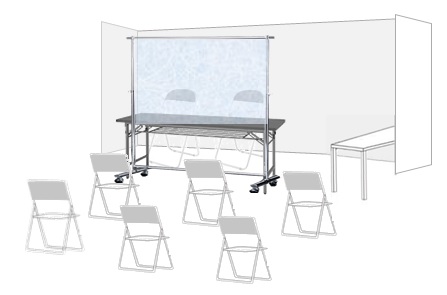 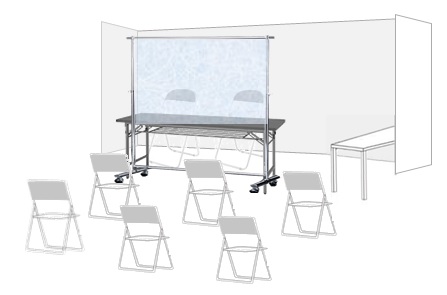 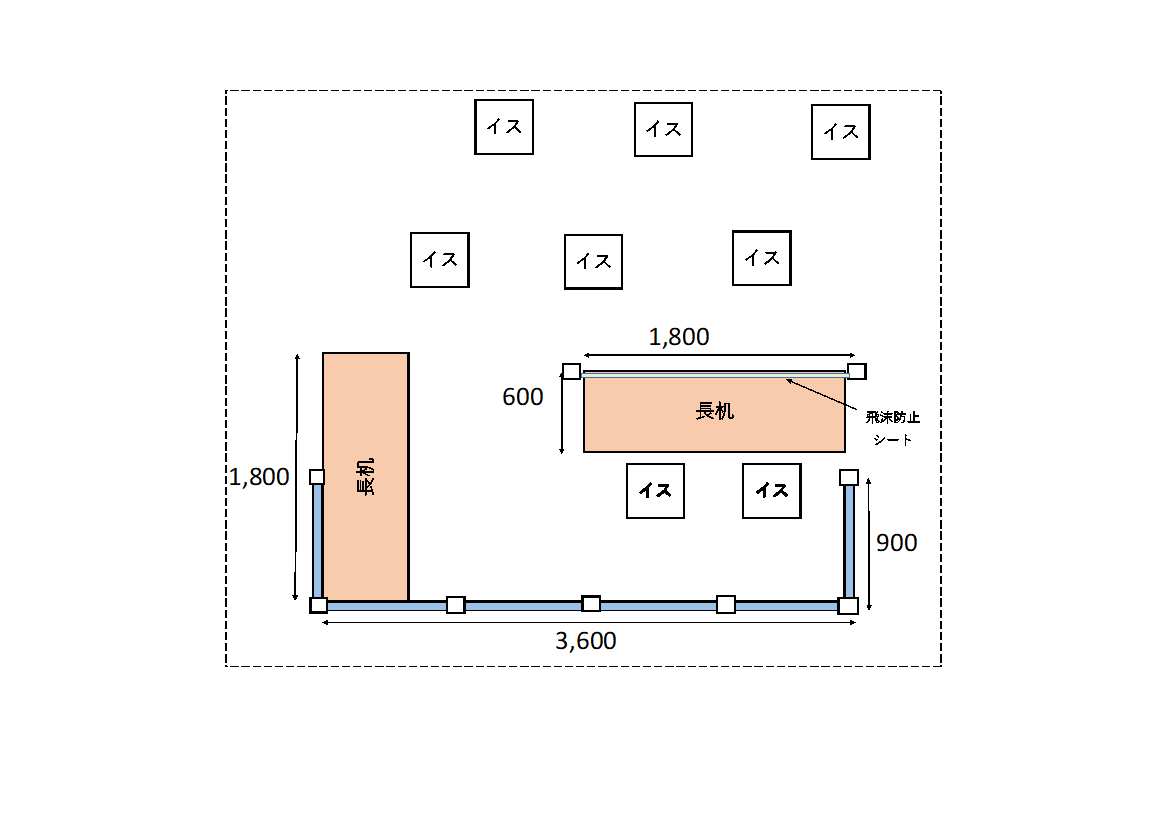 　　　（２）Web開催（オンデマンド動画配信形式）①各企業等から提供いただいた3分程度の動画をJobフェア特設サイトに掲載します。ファイル形式は、.MOV、.MPEG4、.MP4、.AVI、.WMV、.MPEGPSなど、「YouTube」でサポートされているファイル形式とします。　Web開催に申し込まれる企業においては、１０月５日（月）までに掲載動画を提供願います。なお、動画のデータ量が１０MB以上の場合は、「データ便」等のファイル転送サービスなどによりデータをお送りください。※動画内で使用する音楽・映像等の著作権については、十分留意してください。※企業紹介動画等をお持ちでない企業等におかれては、別途料金が発生しますが動画制作業者を紹介することができますので事務局までご相談ください。（詳細については、業者と事前打合せにてご確認願います。）動画制作をご希望の場合、出展申込期限（9月18日）までにご連絡願います。※Web特設サイトへの掲載順については、企業名の五十音順とさせていただきます。出展料は、下記の通り出展形式ごとの設定となります。出展料のお振込みは、10月5日（月）までにお願いいたします。※１ブース当たりの金額です。振込手数料は出展者にて負担願います。　（１）ブース内では、製品等の展示、情報発信を行うことができます。　（２）（１）に付随するものとして、試飲食や販売等は行うことができませんので、御了承願います。※その他、会場使用条件や展示会場に適用される法令等の制約により、御希望に添えない場合があります。　　天災・感染症拡大・その他の不可抗力により、本イベントが開催不能または継続困難となった場合、主催者の判断により開催を中止または中断することがあります。この場合、主催者は支払うべき経費を支払った後、残金がある場合には、出展者がすでに支払った出展料に応じて残金を出展者に払い戻します。ただし、中止、中断によって生じた一切の損害について、責任を負わないものとします。　（１）出展物の保護と管理　　　　出展物等の保護、管理などは各出展者の責任において行ってください。　　　　火災、盗難、その他不可抗力による災害に対しても、主催者は一切その責任を負いません。　（２）会場内の行為の禁止　　　① 会場内で裸火及びガスの使用はできません。また、危険物の持ち込みもできません。水については、水量や養生等の条件付きで使用可能になる場合がありますので、御相談ください。　　　② その他、本イベントの運営に支障を来す行為を禁止します。　（３）損害の賠償　　　　会場内の施設または第三者に損害を与えたときは、当該出展者において賠償の責任を負うものとします。（４）新型コロナウィルス感染対策について3密（密閉、密集、密接）を避けて実施しますが、出展者におかれましても各ブース、各自で感染対策を徹底していただくようお願いいたします。出展者及び来場者全員にマスクの着用を義務付けます。受付にアルコール消毒液を設置しますが、各ブースのアルコール消毒液等は各自でご準備願います。　　　また、イベント終了後においても出展者・来場者に連絡が取れるよう、受付時に連絡先を記入していただくこととします。対面開催の会場内ブースについては、ブースの間隔を3～４ｍ程度の間隔を取って設置します。（5）ブース配置について　　　ブースの間隔を確保するため、アリーナとレクチャールームの２会場で開催する予定です。また、ブース配置につきましては、出展機関数、出展機関所在エリア等を勘案し、Jobフェア実行委員会で決定しますのでご了承ください。別紙「出展申込書」に必要事項を記入の上、下記事務局へメールにて送信願います。※「出展申込書」をご提出いただく際、メールの件名を以下のとおり表記してください。　　　　　メールの件名：『Jobフェア2020出展申込（機関名）』　「出展申込書」　　令和２年9月18日（金）　「出展料の振込」　　令和２年10月5日（月）　　　※上記の２件について、いずれも期限厳守でお願いいたします。　山口きらめき企業の魅力発見フェア実行委員会事務局（山口大学 地域未来創生センター 若者定着促進室）　　担当：山田、三浦、中村　　〒753-8511　山口県山口市吉田1677-1　　TEL：083-933-5477　　FAX:083-933-5473　　E-mail:wakasoku@yamaguchi-u.ac.jp出　展　形　式料　金（消費税込）対面開催、Web開催　両方に出展60,000円対面開催のみ出展50,000円Web開催のみ出展20,000円